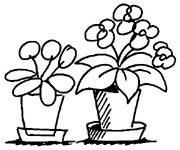 DergårdsNytt nr 3              Informationsblad från styrelsen i BRF Dergården, Lerum april 2021                http://www.hsb.se/goteborg/dergarden  Hej!Mycket händer i föreningen nu i vår och vi har även fått in en del frågor och synpunkter om olika saker. Så därför blir detta Dergårdsnytt lite mer omfattande än vanligt.Byte av garageportarSom vi skrev om i förra Dergårdsnytt så ska garageportarna bytas ut under våren. Bytet påbörjas 25 maj och montaget beräknas ta ca två veckor. Information om vilka som blir berörda vilka dagar kommer att komma ut innan. Samtliga portar blir fjärrstyrda och hyran för garage kommer att justeras till den taxa som gäller för fjärrstyrda portar idag – 300 kr. Den nya hyran gäller från 1 aug.TeliaabonnemangetSom ni vet så ingår det ett Telia internetabonnemang i månadsavgiften. En router och en rund kanalväljare tillhör detta och således även lägenheten. Det är bra att komma ihåg att dessa ska vara kvar i lägenheten om man flyttar, annars får man stå för kostnaden för nya. För att hjälpa till att komma ihåg detta så ber vi er märka upp er router och kanalväljare med bifogade klistermärken. Se till att märket inte täcker den perforerade delen på översidan av routern.Inglasning av balkongerDet har kommit lite frågor kring inglasning av balkonger. Det är möjligt att göra men kräver bygglov. Styrelsen kan hjälpa till med det administrativa men de medlemmar som vill glasa in får stå för bygglovskostnaden. Om när intresserade så hör av er till styrelsen så kan vi hjälpa till att samordna.Biltrafik på områdetI våra trivselregler står att trafik på gården ska ske med omdöme och parkering på gården är endast tillåten för i- och urlastning. Vi har fått till oss att trafiken tidvis är störande och att en del kör lite för fort. Vi vill uppmana alla att inte köra in i onödan och måste man göra det för i- och urlastning så kör i ”gångfart” vilket är under 5 km/h. Tänk också på att det finns två lägenheter som har ytterdörren skymd vid ”portalen” och att vi tar det extra försiktigt där. Körkort som inpassering till HultetKommunen informerar om att återvinningscentralen Hultet byter inpasseringssystem. Från 7 april så ska alla privatkunder använda körkortet istället för ”Hultetkortet” vid inpassering. Ingen anmälan krävs, körkortet fungerar automatiskt om du är skriven i kommunen.MedlemslistaStyrelsen har en medlemslista med namn, adress och telefonnummer som med jämna mellanrum delas ut. Enligt GDPR måste vi ha samtycke från er för att ni ska finnas med på listan. Om det är någon som vet med sig att ni tidigare inte gett samtycke, men nu vill vara med, så hör av er till Karin Dahlberg; karin.68.dahlberg@gmail.com, så ordnar vi detta. Medlemslistan skickas bara ut till dem som är med på listan och gett sitt samtycke.Städdagen inställdTyvärr måste vi ställa in vår gemensamma städdag, pga den omfattande smittspridningen som fortfarande pågår. Vi tar nya tag till hösten istället, då vi alla förhoppningsvis är vaccinerade!Njut av vårsolen!/Styrelsen